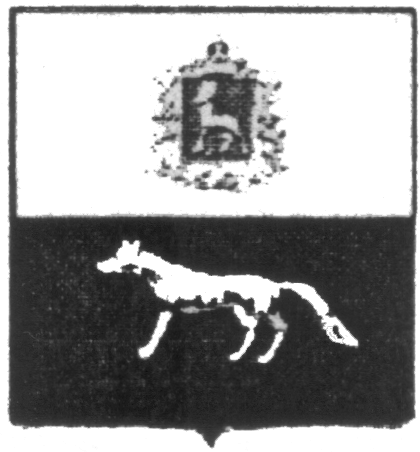 П О С Т А Н О В Л Е Н И Е       От 29 февраля 2016 г. № 8О внесении изменений в Приложение к постановлению администрации сельского поселения Верхняя Орлянка муниципального района Сергиевский № 42 от 31.12.2015г. «Об утверждении муниципальной программы «Совершенствование муниципального управления  сельского поселения Верхняя Орлянка муниципального района Сергиевский» на 2016-2018гг.В соответствии с Федеральным законом от 06.10.2003 № 131-ФЗ «Об общих принципах организации местного самоуправления в Российской Федерации» и Уставом сельского поселения Верхняя Орлянка, в целях уточнения объемов финансирования проводимых программных мероприятий, Администрация сельского поселения Верхняя Орлянка муниципального района Сергиевский  ПОСТАНОВЛЯЕТ:        1.Внести изменения в Приложение к постановлению Администрации сельского поселения Верхняя Орлянка муниципального района Сергиевский № 42 от 31.12.2015г. «Об утверждении муниципальной программы «Совершенствование муниципального управления  сельского поселения Верхняя Орлянка муниципального района Сергиевский» на 2016-2018гг. (далее - Программа) следующего содержания:        1.1.В Паспорте Программы позицию «Объемы и источники финансирования Программы» изложить в следующей редакции:         Общий объем финансирования Программы составляет 4301,05792  тыс. руб.,  в том числе:- средств местного бюджета – 4225,40792 тыс. рублей:2016 год – 1803,93100 тыс. руб.;2017 год –1175,50746 тыс. руб.;2018 год – 1245,96946 тыс. руб.- средства федерального бюджета - 75,65000 тыс.рублей:2016 год - 75,65000 тыс. руб.;2017 год- 0,00 тыс. руб.;2018 год- 0,00 тыс. руб.         1.2.Раздел  Программы 4 «Ресурсное обеспечение реализации Программы» изложить в следующей редакции:       2.Опубликовать настоящее Постановление в газете «Сергиевский вестник».       3.Настоящее Постановление вступает в силу о дня его официального опубликования.Глава сельского поселения Верхняя Орлянка муниципального района Сергиевский                                          Исмагилов Р.Р.№ п/пНаименование мероприятияГоды реализации№ п/пНаименование мероприятия2016 год в тыс. руб.1Функционирование высшего должностного лица муниципального образования530,200432Функционирование местных администраций898,932423Укрепление материально-технической базы администрации37,312004Создание условий для развития малого и среднего предпринимательства*4,313495Осуществление полномочий по определению поставщиков(подрядчиков, исполнителей) для муниципальных нужд, в том числе размещение в единой информационной системе (ЕИС) план -закупок и внесенных в него изменений, размещение в ЕИС план –графика и внесенных в него изменений, а также размещение в ЕИС сведений и отчетов, предусмотренных Федеральным законом от 05.04.2013г. №44-ФЗ «О контрактной системе в сфере закупок товаров, работ, услуг для обеспечения государственных и муниципальных нужд»*1,894826Осуществление полномочий по принятию правовых актов по отдельным вопросам в рамках переданных полномочий*6,570127Составление проекта бюджета поселения, исполнения бюджета поселения, осуществление контроля за его исполнением, составление отчета об исполнении бюджета поселения*34,414968Осуществление внешнего муниципального контроля*1,822249Информационное обеспечение населения сельского поселения 250,0000010Присвоение адресов объектам адресации, изменение, аннулирование адресов, присвоение наименований элементам улично-дорожной сети местного значения поселения, наименований элементам планировочной структуры в границах поселения, изменение, аннулирование таких наименований, размещение информации в государственном адресном реестре*6,5701211Подготовка проекта генерального плана поселения, проекта правил землепользования и застройки поселения самостоятельно, либо на основании муниципального контракта, заключенного по итогам размещения заказа в соответствии с законодательством Российской Федерации*10,950212Подготовка проектов планировки территории, проектов межевания территории самостоятельно либо на основании муниципального контракта, заключенного по итогам размещения муниципального заказа в соответствии с законодательством Российской Федерации (за исключением принятых нормативных правовых актов по указанным вопросам); проверка проектов планировки территории и проектов межевания территории на соответствии требованиям Градостроительного кодекса Российской Федерации*10,950213Первичный воинский учет (федеральный бюджет)75,6500014Госпошлина0,0000015Обслуживание муниципального долга10,00000ВСЕГО:1879,58100